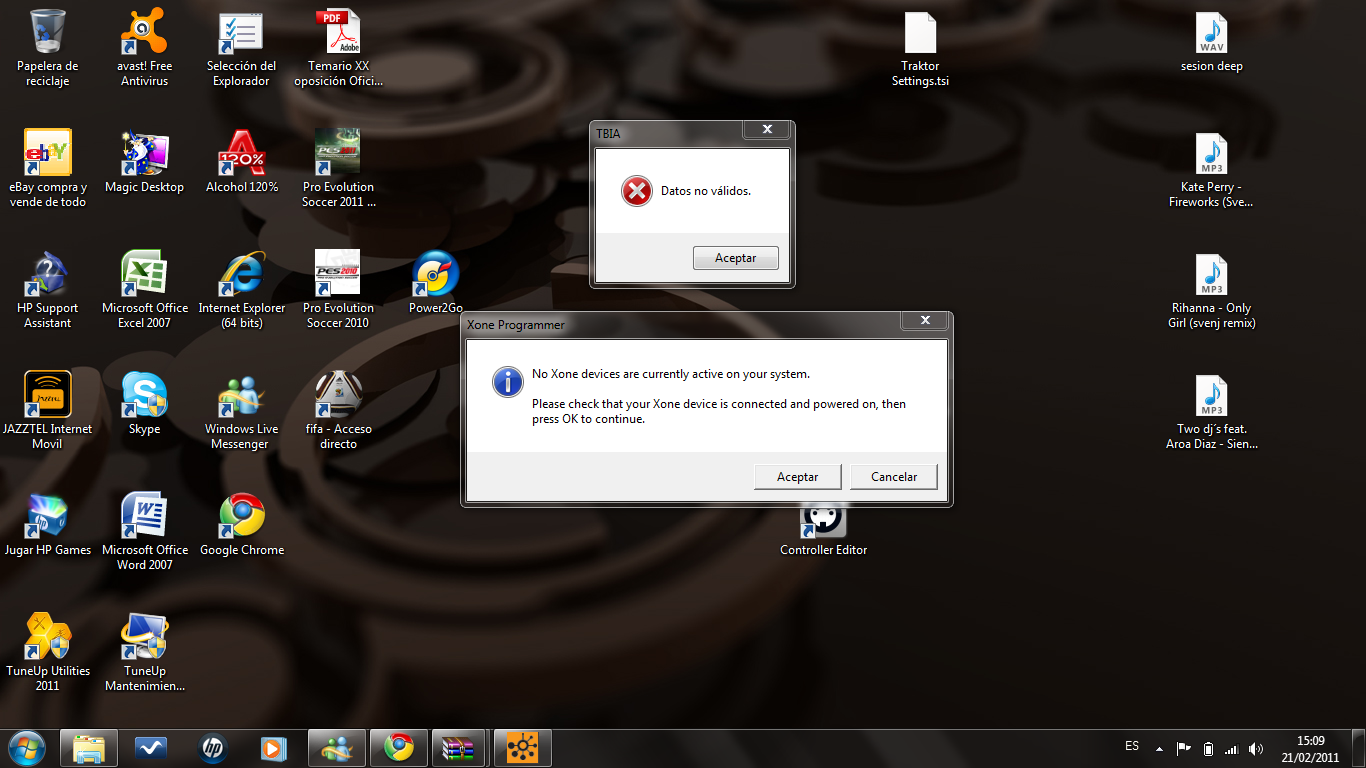 Ilustración 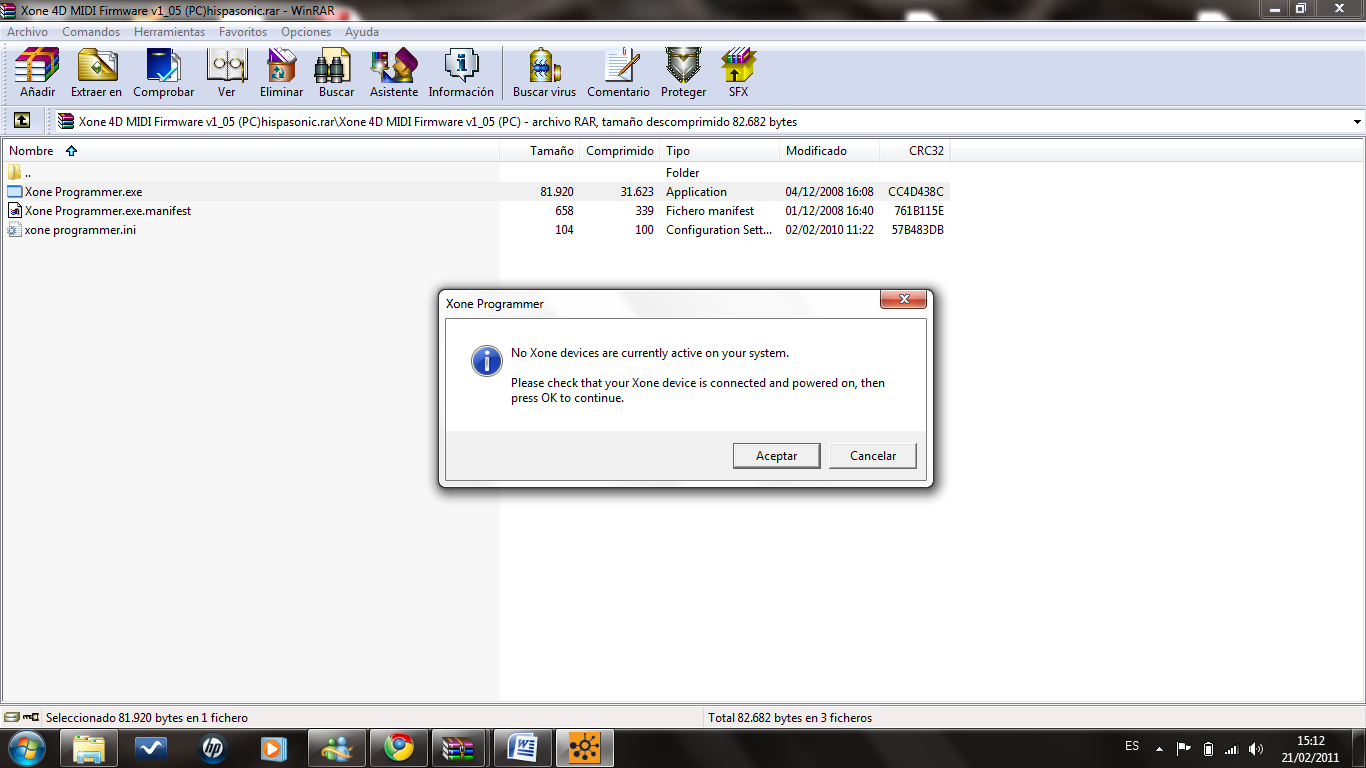 